Муниципальное бюджетное дошкольное учреждение " Детский сад №16 "ИВУШКА г.Евпатория"«Пейзаж у реки»Конспект занятия  по рисованию(монотопия)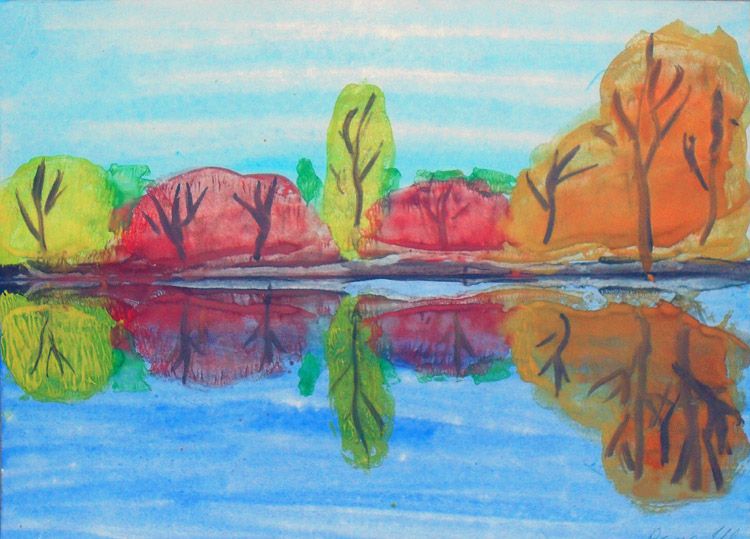                                               Воспитатель средней группы : Полушина О.С.Цель: Знакомство с нетрадиционной техникой изображения пейзажа-монотипией.Задачи:Закрепить знание детей о пейзаже как жанре изобразительногоискусства.Развивать умение детей создавать композицию, самостоятельно.Подбирать цветовую гамму в соответствии с придуманным сюжетом.Воспитывать желание выполнять свою работу красиво и аккуратно.Соблюдать правила и нормы при работе за столом.Материалы: фотоиллюстрация с пейзажем, отраженным в озере; альбомныйлист, размер А4   с готовой линией сгиба по вертикали тонированный голубым  цветом; акварель; кисть; салфетка.Предварительная работа: Наблюдение за отображением предметов влужицах и водоемах во время прогулок. Чтение сказки Лилиана Муура«Крошка Енот и тот, кто сидит в пруду» и  просмотр мультфильма.Ход занятия:Воспитатель: Что вы видели, когда смотрели в лужицу во время прогулки?А что произошло с крошкой Енотом, когда он пошел на пруд ловить раков наужин?Ответы детей, предполагаемые: Енотом испугался зверька, которого он увидел в воде.Воспитатель: Как вы думаете, почему это произошло?Ответы детей, предполагаемые:  Енотом никогда не видел себя со стороны и подумал, что в воде живет  другой зверек.Воспитатель: Почему он испугался?  А что предложила ему мама?Почему Крошка Енот перестал бояться того, кто сидел в пруду? И кто насамом деле сидел в пруду.Ответы детей, предполагаемые:  Он увидел улыбающегося зверька и сразу перестал бояться его.Воспитатель: На самом деле Крошка Енот увидел самого себя, своеотражение в воде.Воспитатель: Давайте представим себе, что мы с вами находимся на берегуреки или просто смотрим в лужицу. В зеркальной глади воды мы видимотражение  всего, что есть на берегу: деревья, облака, птиц; тольконаправлено это будет в противоположную от реальной картины сторону.Воспитатель читает стихотворение В. Берестова Картинки в лужахВ лужах картинки!На первой — дом,Как настоящий,Только вверх дном.Вторая картинка.Небо на ней,Как настоящее,Даже синей.Третья картинка.Ветка на ней,Как настоящая,Но зеленей.Физкультминутка.Воспитатель: Изображения, имеющие одинаковые элементы, норасположенные   по разные стороны относительно прямой, называютсясимметричными. Сегодня мы познакомимся с новой техникой изображения,которая имеет сложное название – монотипия Моно – один, тип – отпечаток,то есть отображение точно такого, абсолютно похожего, симметричного,типичного. На одну половину листа красками поочередно наносимизображение отдельных объектов будущего пейзажа, расположенного околоводоема, после этого складываем по линии сгиба и проглаживаем. Чтобыполучился отпечаток на другой половине. Но отпечатки на обеих половинкавыглядят несколько смазанными и размытыми, как отражение в воде поэтомуследует элементы пейзажа на «берегу» оживить красками, чтобы они сталиболее выразительными.Практическая часть.1. А теперь приступаем к работе. В верхней части листа голубого цвета вынарисуете гуашью объекты пейзажа: одно или несколько разных деревьевс листьями, кустарники, солнце, облака, траву.2. После изображения каждого объекта сложить лист по линии сгиба, чтобыполучился отпечаток (отражение) на нижней части листа.3. После получения оттиска исходный рисунок оживить красками повторно,чтобы он имел более четкие контуры, чем его отражение на водной гладиводоема. Отражение на воде вновь прокрашивать не нужно, оно остаетсяслегка размытым.Итог занятияВсе рассматривают получившиеся пейзажи.Воспитатель: Дети, давайте устроим выставку картин для родителей.